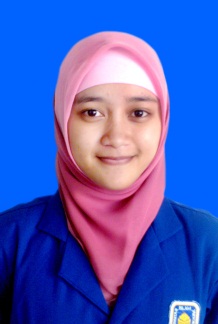 C U R R I C U L U M   V I T A E   Manifest					   Program division                                   2011   SOPASCAMP 1,2,3				   Coordinator			           2011-2012   National Youth Art Festival			   Chairwoman				    2013   International Seminar of World Welfare	   Event Coordinator			    2014This Curriculum Vitae is prepared in valid data by my good intention to be used for any parties needed.SincerelyYours,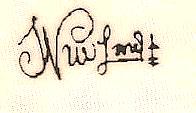 WulanYunitaIstianilaWulan Yunita Istianila DewiKrapyakRt/Rw 09/20 Triharjo Sleman Yogyakarta 55514Mobile: +62 857 299 43 992 / 0822 2129 6793Email: wulanyunitadewi@gmail.comP e r s o n a l   D e t a i l sP e r s o n a l   D e t a i l sP e r s o n a l   D e t a i l sFull Name:Wulan Yunita Istianila DewiNick Name:WulanPlace / Date of Birth:Manokwari / June08th, 1992Gender:FemaleReligion:IslamMarital Status:SingleNationality:IndonesiaE d u c a t i o n a l   B a c k g r o u n dE d u c a t i o n a l   B a c k g r o u n dE d u c a t i o n a l   B a c k g r o u n dE d u c a t i o n a l   B a c k g r o u n dSpecificationSpecificationPlaceYearCollege:International Program, Business and Economics,Marketing Management,Universitas Islam Indonesia,Yogyakarta - IndonesiaMajor: Management International Program2010 –2014Senior High School:SMA Negeri 8 Yogyakarta – IndonesiaMajor: Science2007 – 2010Junior High School:SMP Negeri 4 Pakem,Yogyakarta – Indonesia2004 – 2007Elementary School:SD NegeriSukosari,SD NegeriSleman 5                                                               SD Negeri 1 MeraukeSD Negeri 1 Sleman2000-20041999-20001998-19991997-1998O r g a n i z a t i o n a l    B a c k g r o u n dO r g a n i z a t i o n a l    B a c k g r o u n dO r g a n i z a t i o n a l    B a c k g r o u n dO r g a n i z a t i o n a l    B a c k g r o u n dOrganizationPositionPlaceYearIP NewsIPFIP NewsSekolah PasarDesamartIPMEDIAHead of Public RelationStaff of Public RelationChairwomanHRD staffEducational DivisionMarketing Vice President UIIUIIUIIUGMUGMUGMIP UII2011 – 20122011 – 20122012 – 20132011 – 20122013 – present 2012 – 2013 2012 – 2014 Committee ExperienceCommittee ExperienceCommittee ExperienceSpecificationPositionYearSeminar Nasional “IPPHO SANTOSA”IP coreSPPSerenadaSEMATA ospek FEMakrab IPProgram divisionAlumnae network divisionEvent managerTreasurerPublication and DocumentationProgram Division201120112011201120112011-2012Se m i n a r s ,   T r a i n i n g s   &   C o u r s e sSe m i n a r s ,   T r a i n i n g s   &   C o u r s e sSe m i n a r s ,   T r a i n i n g s   &   C o u r s e sSpecificationPlaceYearAchievements Motivation Training International Program Faculty of Economics UII2011Outbound Management Training IOutbound Management Training IIOutbound Management Training IIIInternational Program Faculty of Economics UII201020112014Life Management Training & Qur’an Reading and Islamic Ritual PracticeInternational Program Faculty of Economics UII2011Training super Right Brain SeminarYouth Entrepreneur Society SeminarMarketing and financial Planning SeminarJogja English Dormitory& Courses Jogja English CafeMandala BaktiWanitatamaBank Indonesia (Yogyakarta)Faculty of Economics UIIJED melatiwetanYogyakarta20102012201220112014C  o m p u t e r   S k i l l sC  o m p u t e r   S k i l l sSpecificationDescriptionSkillMicrosoft OfficeWord processing, Excel, Power PointExcellentAdobe PhotoshopSPSS IBMBasicBasicW  o r k  E x p e r i e n c eW  o r k  E x p e r i e n c eSpecificationYearPrivate elementary and English teacher (star and jogja college)Marketing Manager at DESAMARTPartimer at KEDAI KITA 24 jamBNI Syariah InternshipPartimer Honda CIT & PT. Kawasaki Sumber Buana MotorJunior Researcher IP FE UIITeaching Assistant IP & FE UIIPrivate Teacher at Global CollegeSecretary and researcher at Mubyarto Institute Cinnamon.choco.id (owner)20112012201320132013-20142014-present2014-present2015-present2015-present2015-presentAchievementsAchievementsAchievementYear3rd rank of Mini Research Competition at Faculty of Economics UIIFavourite winner team, PMDC Jakarta10 Finalis LKTI Nasional FKIP UNS SoloTOP 20 IMOTION national marketing debate competitionWinner Hibah Business Plan PT PegadaianWinner Hibah Business Plan Bank MandiriBeasiswa PPA Dikti 2010201120112012201220122010-2014Skilland Personal AttributeSkilland Personal AttributeSkilland Personal AttributeSpecificationDescriptionDescriptionSkillSkillLanguageIndonesiaIndonesiaExcellentExcellentEnglishEnglishIntermediateIntermediateManagementCommunication skillCommunication skillIntermediateIntermediateTeam work skillTeam work skillExcellentExcellentAttributesHardworking, pro-active, excellent work ethic, willing to learn, high-integrity, loyal, dedicate to work, responsibleHardworking, pro-active, excellent work ethic, willing to learn, high-integrity, loyal, dedicate to work, responsibleW  o r k  E x p e r i e n c eW  o r k  E x p e r i e n c eW  o r k  E x p e r i e n c eW  o r k  E x p e r i e n c eW  o r k  E x p e r i e n c eSpecificationSpecificationSpecificationYearYearPrivate elementary and English teacher (star and jogja college)Marketing Manager at DESAMARTPartimer at KEDAI KITA 24 jamBNI Syariah InternshipPartimer Honda CIT & PT. Kawasaki Sumber Buana MotorJunior Researcher IP FE UIITeaching Assistant IP & FE UIIPrivate Teacher at Global CollegeSecretary and junior researcher at Mubyarto Institute Cinnamon.choco.id (owner)Private elementary and English teacher (star and jogja college)Marketing Manager at DESAMARTPartimer at KEDAI KITA 24 jamBNI Syariah InternshipPartimer Honda CIT & PT. Kawasaki Sumber Buana MotorJunior Researcher IP FE UIITeaching Assistant IP & FE UIIPrivate Teacher at Global CollegeSecretary and junior researcher at Mubyarto Institute Cinnamon.choco.id (owner)Private elementary and English teacher (star and jogja college)Marketing Manager at DESAMARTPartimer at KEDAI KITA 24 jamBNI Syariah InternshipPartimer Honda CIT & PT. Kawasaki Sumber Buana MotorJunior Researcher IP FE UIITeaching Assistant IP & FE UIIPrivate Teacher at Global CollegeSecretary and junior researcher at Mubyarto Institute Cinnamon.choco.id (owner)20112012201320132013-20142014-present2014-present2015-present2015-present2015-present20112012201320132013-20142014-present2014-present2015-present2015-present2015-present